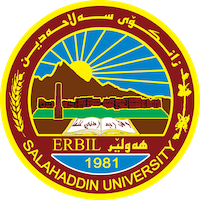 College of Political ScienceInternational Relations and Diplomacy Dep.2021-2022Second YearSubject: Decision Making in Foreign Policy                                                                                    Lecturer: Zubir R. AhmedGroup: A&BNoNameMidterm Exam9/11/2021QuizQuizDaily activates and seminarsTotal Total Total NoNameOut of 30Out of 5Out of 5Out of 5Out of 40Note Note اسماعیل عبدالله احمد29101039امیر عزیز مدی احمد255530ئامەد جعفر احمد295534ئاویستا علی محمد229931بان بۆتان انور29101039باوەڕ معروف محمد پیرباڵ175522بشیر علی نورالدین225527تاڤگە عمر محمود185523چرا ایوب حمد احمد29101039حیاة حسن احمد299938رامیار رشید احمد30101040رشید هشیار فتاح275533ریان جوهر ابراهیم27101037زهراء سفین نافع158823زهراء طاهر حمد طه 245529سەفین عمر باقی عمر 195524شذی عمر بللە عمر226628صفاء برهان جمال1351818عامر عمر اسماعیل1852323عمر عبداللە قادر2352828عمر عدنان احمد29103939فرمێسک عابد سلیم881616فرمیسک محمد عباس591414فرهاد عبدالرحمن حبش2983737کاژان عبدالله مراد قادر29103939کتیبه معین أومر2052525گۆڤەند محمد علی275323229لاڤان یاسین حمد مدیل107171730  محمد مرشد محسن2082828مصطفی ورزار كریم2473131مؤمن کیفی بابکر2052525میلاد عبدالرحیم مهدی خورشید27103737مەزهەر طاهر نبی خالد2653131نازنین حسن حمدامین عبداللە891717نور جنیدي عبدالعزیز1552020هۆزان حاتم حمد امین2032323رسول نجم الدین قادر2773434احمد شاباز احمد25631احمد اسكندر اسماعيل24327احمد حسين رسول حسين24529سلوى غفور محمدامين11415ريان سرباز بهرم20323ايمان لقمان محمد12315ریان فاروق قادر24832